Симметричный переходник с роликовым кольцевым уплотнением USS 200-150Комплект поставки: 1 штукАссортимент: К
Номер артикула: 0055.0493Изготовитель: MAICO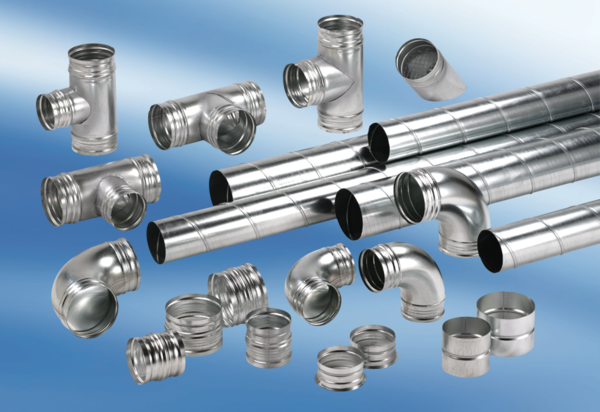 